  专题15  初中物理学家与贡献、物理常数、物理公式及单位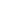 （一）物理学家与贡献一、物理学家与贡献（初中物理出现的）二、练习题1．1820年，丹麦物理学家奥斯特证明了                 ，打开了电磁学的大门。当今生活几乎每时每刻都无法与电分离，家庭电路中各用电器所消耗的电能是远方的发电站通过       输电线路输送至用电区的（选填“高压”或“低压”）。【答案】电流周围存在着磁场；高压。2．物理学家       总结了伽利略等人的研究成果，概括出重要的物理定律：一切物体总保持匀速直线运动状态或静止状态，直到有       迫使它改变这种状态为止。为了纪念他的杰出贡献，人们以他的名字命名了物理量       的单位。【答案】牛顿；外力；力。3．（2020杨浦一模）16世纪，  （4）    实验首先测定了大气压的值；奥托·格里克做了著名的  （5）                  实验证明了大气压强的存在且很大。通常海拔越高，大气压强越  （6）    。【答案】托里拆利；马德堡半球实验；小。4．（2020宝山一模）历史上首先用实验测出大气压值的科学家是A  牛顿。		B  帕斯卡。 	C  阿基米德。	D  托里拆利。【答案】D5．（2020崇明一模）第一个用实验准确测定大气压强数值的科学家是	A．帕斯卡			B．托里拆利			C．马德堡市长		D．阿基米德【答案】B6．（2020奉贤一模）研究得到导体中电流与电压关系的物理学家是A．安培                B．伏特          C．瓦特             D．欧姆【答案】D7．（2020黄浦一模）首先发现电流与电压关系的科学家是A．安培			B．库仑			C．伏特			D．欧姆【答案】D8．（2020嘉定一模）以下物理规律无法用实验直接验证的是A．欧姆定律                        B．牛顿第一定律C．凸透镜成像规律                  D．阿基米德原理【答案】B9. （2020静安一模）1644年，首先用实验测定大气压强值的意大利物理学家是   A．托里拆利		B．牛顿				C．帕斯卡			D．安培【答案】A10．（2020长宁一模）最早提出同一导体中电流与电压成正比的是
A．欧姆				B．焦耳				C．牛顿				D．瓦特【答案】A11．（2019宝山二模）最先提出原子行星模型理论的科学家是A．德谟克里特。	B．汤姆逊。     C．卢瑟福。	        D．牛顿。【答案】C12．在下列描述中，符合物理史实的是A．安培最早得出电流与电压的关系B．伏特最早发现电流周围存在磁场C．托里拆利首先用实验测定大气压强的值D．伽利略在牛顿等人的基础上得出惯性定律【答案】C13．在科学探索的路上，众多科学巨人留下了丰硕的果实。下列物理现象或规律是由同一科学家发现的是		①电流磁效应     ②惯性定律     ③光的色散现象    ④电流与电压的关系A．①与②		   B．②与③	     C．①与③		   D．②与④【答案】B14．第一次测出大气压强值的物理学家是  A．卢瑟福          B．阿基米德       C．帕斯卡        D．托里拆利【答案】D15．伽利略是著名的物理学家，下列哪些现象或规律是由他发现或提出的 ①电流磁效应  　②摆的等时性 　　③维持运动不需要力 　④惯性定律A．①与②	       B．①与③	      C．②与③       D．②与④【答案】C16．历史上许多科学家因其卓越的科学成就被人们永远铭记，他们的名字往往被命名为某一物理量的单位。下列物理量的单位不是以科学家名字命名的是                                                                 A  力            B  质量           C  电功率       D  压强【答案】B17．最早提出“维持运动不需要力”的科学家是                       A  亚里士多德    B  阿基米德       C  伽利略       D  牛顿 【答案】C18．首先打破“原子不可再分”的科学家是    A. 汤姆生		 B. 卢瑟福	        C. 牛顿  	         D. 奥斯特【答案】A19．首先发现电流磁效应的是 A．安培          B．伏特           C．托里拆利      D．奥斯特【答案】D20．得出原子行星模型的科学家是A．汤姆逊		 B．亚里斯多德	    C．卢瑟福	     D．伽利略【答案】C21．下列有关物理学家和他的主要贡献，说法正确的是A  托里拆利——测出大气压的值	B  阿基米德——光的色散现象C  牛顿——杠杆原理				D  安培——电流周围存在磁场【答案】A22．（2020徐汇一模）物理学中以科学家瓦特的名字作为单位的物理量是A．电压			B．电功率		C．电流			D．电阻【答案】B初中物理一些重要的物理常数1．（2020奉贤一模）上海地区家庭照明电路的工作电压为A．1.5伏              B．24 伏         C．220伏            D．380伏【答案】C2．（2020黄浦一模）上海地区家用电冰箱的正常工作电压是    A．110伏		B．200伏		C．220伏		D．380伏【答案】C3．（2020浦东新区一模）下列与物理单位“帕斯卡”相同的是A．牛顿/米	B．牛顿/米2	C．米/牛顿	D．米2/牛顿【答案】B4．（2020青浦一模）食用油瓶上标有 “” 的字样，这是用来表示该瓶装食用油的 			A．质量				B．重力				C．体积				D．密度【答案】C5．（2019宝山一模）1伏/安，后来被命名为A  牛顿。		B  帕斯卡。 	C  库仑。		D  欧姆。【答案】D6．（2019金山一模）某款移动电源上标有“20000mAh”的字样，其中“mAh”是哪个物理量的单位A．电流				B．电荷量			C．电功				D．电功率【答案】B7．（2019闵行一模）下列单位中，属于电能单位的是A 安培		      B 伏特		   C 瓦特		     D 千瓦时【答案】D8．（2019长宁一模）1伏特/安培，被命名为	A．库仑 	B．欧姆 	C．瓦特 	D．焦耳【答案】B名字国籍贡献伽利略意大利摆的等时性；第一个提出物体的运动不需要力维持，推翻了亚里士多德“运动需要力”的错误观点，为牛顿第一定律的建立奠定了基础。牛顿英国光的色散；牛顿第一定律（惯性定律）。阿基米德古希腊阿基米德原理。托里拆利意大利第一个测出大气压强的大小。欧姆德国探究导体中电流与电压的关系，建立了欧姆定律。奥斯特丹麦电流周围存在着磁场（奥斯特实验）。汤姆生英国第一个提出“原子可以再分”的理论，发现电子；原子的“葡萄干蛋糕模型”。卢瑟福英国原子星系模型。帕斯卡法国帕斯卡定律。沈括（学者）中国磁偏角。奥托·格里克（市长）德国马德堡半球实验，证明大气存在压强并且很大。物理量条件大小备注光速、电磁波的传播速度真空中c＝3×108m/s在其他介质中传播速度都要小声音的传播速度15℃空气中340m/s在真空不能传播重力与质量的比值在地球上g＝9.8N/kg（在月球上g月=1/6 g）（有些题目为计算简单要求g取10N/kg）1标准大气压p0p0＝1.01×105Pa1pa＝760mmHg水的密度ρ水＝1.0g/cm3＝1.0×103kg/m3物质的特性水的比热容c水＝4.2×103J/(kg·℃)物质的特性冰水混合物的温度1标准大气压0℃沸水的温度（沸点） 1标准大气压气压增大，沸点降低1节干电池的电压新干电池1.5V（多节串联时，总电压为1.5n伏）1节蓄电池的电压新蓄电池2V（多节串联时，总电压为2n伏）家庭电路电压中国220V香港、日本等国为110伏对人体的安全电压不高于24V初中物理常用物理量初中物理常用物理量初中物理常用物理量初中物理常用物理量初中物理常用物理量初中物理常用物理量物理量及表示符号定 义计算公式国际单位（SI）测量工具备 注长度（l，s，h…）米（m）刻度尺不同情形下使用不同符号时间（t）秒（s）秒表、打点计时器、单摆单摆等时性（伽利略发现）质量（m）物体所含物质的多少千克（kg)托盘天平、杆秤、台秤等物体属性速度（v）运动物体单位时间内通过的路程v = S/t米/秒（m/s）表示运动快慢的物理量力（F，G，f，…）力是物体对物体的作用牛（N）弹簧测力计压力、重力、摩擦力温度（t、T）物体的冷热程度开（K）温度计 体温计°C 是初中物理常用单位热量（Q）物体吸收或放出的能量的多少焦（J）与“功”、“能”单位相同比热容（c）单位质量的物质，温度升高1°C吸收的热量焦/(千克·°C )[ J/(kg·°C ) ]焦/(千克·°C )[ J/(kg·°C ) ]物质特性密度（ρ）某种物质单位体积的质量ρ = m/V千克/米3（kg/m3）天平、量筒物质特性压强（P）物体单位面积上受到的压力P = F/sP = ρgh  帕（Pa）U形管压强（为研究液体压强工具）P = ρgh(液体内部压强)电流（I）单位时间内通过导体横截面的电荷量I = Q/t安（A）电流表实验电流表有两个量程电压（U）形成电流的原因伏（V）电压表实验电压表有两个量程电阻（R）导体对电流的阻碍作用R=U/I欧（Ω）电阻是导体性质；取决于导体材料、长度、横截面积与温度电阻是导体性质；取决于导体材料、长度、横截面积与温度功（W）机械功等于力与距离的乘积 机械功 W=FS焦（J）电功的测量：电能表电流做功的过程是把电能转化为其他能的过程功（W）电功等于电压与电流和通电时间的乘积电功   W=UIt焦（J）电功的测量：电能表电流做功的过程是把电能转化为其他能的过程功率（P）单位时间内做的功叫功率机械功率 P=W/ t= Fv瓦（W）表示机械（电流）做功快慢的物理量功率（P）单位时间内做的功叫功率电功率 P=W/t =UI瓦（W）表示机械（电流）做功快慢的物理量